В работе с получателями социальных услуг, в том числе с инвалидами молодого возраста, специалисты Отделения руководствуются задачами:способствовать обогащению внутреннего мира получателя социальных услуг;корректировать проблемы, которые мешают молодым инвалидам стать гармоничным человеком;помогать осознавать, достигать индивидуальных целей и задач в жизни;способствовать развитию коммуникативных знаний, навыков у инвалидов молодого возраста;формировать умения, навыки работы в коллективе; - развивать у молодых инвалидов общественное сознание, способность взаимодействовать с другими.Заведующий отделением:Бабкина Марина ВладимировнаСпециалист по социальной работе:Михновец Ольга МихайловнаА так же с Вами будут работать:Инструктор по труду:Качанова Марина ВикторовнаПсихолог: Вербицкая Елена АлександровнаИнструктор АФК:Першина Жанна ВасильевнаКульторганизатор:Сысоева Надежда АнатольевнаМузыкальный руководитель:Гелева Галина ВалериановнаМедицинская сестра по массажу:Голубкова Алёна ВалентиновнаАдминистраторы отделения:Калинина Людмила ВасильевнаСчётчикова Елена Александровна Дворникова Надежда ИвановнаТимшин Алёна Валерьевна Почтовый адрес:п. МеждуреченскийУл. Комбинатская 2Телефон 8 (34677) 32-9-28Составитель:Специалист по социальной работе Михновец О.М.Бюджетное учреждениеХанты – Мансийского автономного округа-Югры«Комплексный центр социального обслуживания населения «Фортуна»Социально – реабилитационное отделение для граждан пожилого возраста и инвалидов, сектор реабилитации инвалидов молодого возрастаСоциальная реабилитация инвалидов молодого возраста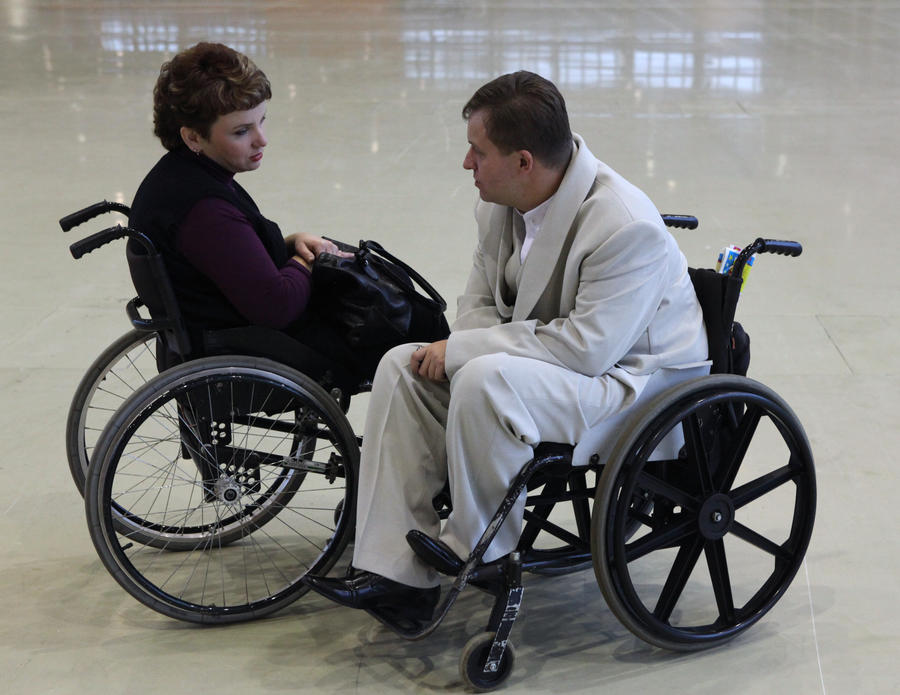 гп. Междуреченский 2017 г.Согласно идеологии независимой жизни,инвалиды являются частью обществаи должны жить в обществе.С 1 января 2017 года на базе социально – реабилитационного отделения для граждан пожилого возраста и инвалидов, создан  сектор реабилитации инвалидов молодого возраста от 18 до 35 лет,  проживающих на территории Кондинского района.Работа  данного сектора помогает развивать навыки общения, осуществлять социально-культурную реабилитацию, социальную адаптацию и интеграцию в общество, восстановить способности к самостоятельной общественной и семейно-бытовой деятельности, адаптироваться к новым условиям жизни с инвалидностью, преодолеть стрессовые ситуации и психологические барьеры.Цель работы:Восстановить способности молодого инвалида к независимой жизни (самообслуживанию, продуктивной деятельности, отдыху), независимо от того, какие у него есть нарушения.Задачи:Восстановить и развить навыки самообслуживания у инвалидов молодого возраста;Развить навыки общения;Сформировать активную жизненную позицию.Методы реализации:- трудотерапия, арт – терапия;-сенсорная комната, психологическое консультирование;- медико - оздоровительные  мероприятия (массаж, физио-процедуры, галокамера, фито-терапия и кислородный коктейль);-тренажёрный зал, оздоровительная гимнастика;-культурно – просветительская деятельность (посещение выставок, музеев, концертов).Трудовая терапияПолучатели социальных услуг обучаются различным техникам рукоделия, тем самым мотивируя и формируя свои умения и навыки. В процессе работы участники стараются контролировать свое поведение, эмоции, уровень трудоспособности. Основная задача занятий по трудотерапии состоит не только в том, чтобы научить молодых людей изготавливать декоративные поделки, а и отвлечь их от тяжелых мыслей. Развивать кругозор и интерес к разным видам рукоделия. Арт – терапияВ ходе занятий получатели социальных услуг осваивают технику правополушарного рисования, тем самым выражая свое настроение и эмоции с помощью цвета. Цель — развитие личности, активизация фантазии и творчества.Сенсорная комнатаКомната психологической разгрузки с сенсорным оборудованием способствует стабилизации эмоционального состояния, повышает эффективность любых мероприятий направленных на улучшение психического и физического здоровья инвалидов молодого возраста.Тренажёрный залВ тренажёрном зале  проводятся занятия по адаптивной физической культуре, с целью профилактики и оздоровления организма.Культурно - просветительская деятельностьПроводиться с целью духовного развития личности, культурного просвещения, и включает в себя посещение выставок, музеев, концертов и т.п.Комната оккупациональной терапииКомната оборудована вспомогательными ТСР, доступными для инвалидов и приспособлена для обучения инвалидов и лиц, осуществляющих за ними уход, правилам пользования ТСР и бытовым навыкам в соответствии со спецификой имеющихся нарушенных функций.